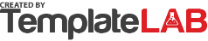 NEEDS GAP ANALYSISNEEDS GAP ANALYSISNEEDS GAP ANALYSISNEEDS GAP ANALYSISNEEDS GAP ANALYSISNEEDS GAP ANALYSISNEEDS GAP ANALYSISNEEDS GAP ANALYSISNEEDS GAP ANALYSISNEEDS GAP ANALYSISNEEDS GAP ANALYSISNEEDS GAP ANALYSISNEEDS GAP ANALYSISNEEDS GAP ANALYSISNEEDS GAP ANALYSISNEEDS GAP ANALYSISNEEDS GAP ANALYSISNEEDS GAP ANALYSISNEEDS GAP ANALYSISNEEDS GAP ANALYSISNEEDS GAP ANALYSISThis document helps organizations identify specific requirements and deficienciesThis document helps organizations identify specific requirements and deficienciesThis document helps organizations identify specific requirements and deficienciesThis document helps organizations identify specific requirements and deficienciesThis document helps organizations identify specific requirements and deficienciesThis document helps organizations identify specific requirements and deficienciesThis document helps organizations identify specific requirements and deficienciesThis document helps organizations identify specific requirements and deficienciesThis document helps organizations identify specific requirements and deficienciesThis document helps organizations identify specific requirements and deficienciesThis document helps organizations identify specific requirements and deficienciesThis document helps organizations identify specific requirements and deficienciesThis document helps organizations identify specific requirements and deficienciesThis document helps organizations identify specific requirements and deficienciesThis document helps organizations identify specific requirements and deficienciesThis document helps organizations identify specific requirements and deficienciesThis document helps organizations identify specific requirements and deficienciesThis document helps organizations identify specific requirements and deficienciesThis document helps organizations identify specific requirements and deficienciesThis document helps organizations identify specific requirements and deficienciesThis document helps organizations identify specific requirements and deficienciesThis document helps organizations identify specific requirements and deficienciesThis document helps organizations identify specific requirements and deficienciesWHATAREACHALLANGEGAPSOLUTIONSWorkforce Skills and Talent Workforce Skills and Talent Workforce Skills and Talent The availability of a skilled workforce prepared to maintain and improve automotive manufacturing expertise is a concern.The availability of a skilled workforce prepared to maintain and improve automotive manufacturing expertise is a concern.The availability of a skilled workforce prepared to maintain and improve automotive manufacturing expertise is a concern.The skills gap between the existing workforce and the requirements of modern manufacturing processes.The skills gap between the existing workforce and the requirements of modern manufacturing processes.The skills gap between the existing workforce and the requirements of modern manufacturing processes.Invest in training and apprenticeships. Develop training programs to upskill existing employees and attract new talent.Invest in training and apprenticeships. Develop training programs to upskill existing employees and attract new talent.Invest in training and apprenticeships. Develop training programs to upskill existing employees and attract new talent.WORKFORCEWorkforce Skills and Talent Workforce Skills and Talent Workforce Skills and Talent The availability of a skilled workforce prepared to maintain and improve automotive manufacturing expertise is a concern.The availability of a skilled workforce prepared to maintain and improve automotive manufacturing expertise is a concern.The availability of a skilled workforce prepared to maintain and improve automotive manufacturing expertise is a concern.The skills gap between the existing workforce and the requirements of modern manufacturing processes.The skills gap between the existing workforce and the requirements of modern manufacturing processes.The skills gap between the existing workforce and the requirements of modern manufacturing processes.Invest in training and apprenticeships. Develop training programs to upskill existing employees and attract new talent.Invest in training and apprenticeships. Develop training programs to upskill existing employees and attract new talent.Invest in training and apprenticeships. Develop training programs to upskill existing employees and attract new talent.WORKFORCEWorkforce Skills and Talent Workforce Skills and Talent Workforce Skills and Talent The availability of a skilled workforce prepared to maintain and improve automotive manufacturing expertise is a concern.The availability of a skilled workforce prepared to maintain and improve automotive manufacturing expertise is a concern.The availability of a skilled workforce prepared to maintain and improve automotive manufacturing expertise is a concern.The skills gap between the existing workforce and the requirements of modern manufacturing processes.The skills gap between the existing workforce and the requirements of modern manufacturing processes.The skills gap between the existing workforce and the requirements of modern manufacturing processes.Invest in training and apprenticeships. Develop training programs to upskill existing employees and attract new talent.Invest in training and apprenticeships. Develop training programs to upskill existing employees and attract new talent.Invest in training and apprenticeships. Develop training programs to upskill existing employees and attract new talent.Workforce Skills and Talent Workforce Skills and Talent Workforce Skills and Talent The availability of a skilled workforce prepared to maintain and improve automotive manufacturing expertise is a concern.The availability of a skilled workforce prepared to maintain and improve automotive manufacturing expertise is a concern.The availability of a skilled workforce prepared to maintain and improve automotive manufacturing expertise is a concern.The skills gap between the existing workforce and the requirements of modern manufacturing processes.The skills gap between the existing workforce and the requirements of modern manufacturing processes.The skills gap between the existing workforce and the requirements of modern manufacturing processes.Invest in training and apprenticeships. Develop training programs to upskill existing employees and attract new talent.Invest in training and apprenticeships. Develop training programs to upskill existing employees and attract new talent.Invest in training and apprenticeships. Develop training programs to upskill existing employees and attract new talent.Technological Adaptation Technological Adaptation Technological Adaptation Keeping up with rapidly evolving technologies (e.g., automation, data analytics, Industry 4.0).Keeping up with rapidly evolving technologies (e.g., automation, data analytics, Industry 4.0).Keeping up with rapidly evolving technologies (e.g., automation, data analytics, Industry 4.0).The disparity between existing manufacturing processes and cutting-edge technologies.The disparity between existing manufacturing processes and cutting-edge technologies.The disparity between existing manufacturing processes and cutting-edge technologies.Invest in research and development. Allocate resources to adopt advanced technologies.Invest in research and development. Allocate resources to adopt advanced technologies.Invest in research and development. Allocate resources to adopt advanced technologies.TECHNOLOGYTechnological Adaptation Technological Adaptation Technological Adaptation Keeping up with rapidly evolving technologies (e.g., automation, data analytics, Industry 4.0).Keeping up with rapidly evolving technologies (e.g., automation, data analytics, Industry 4.0).Keeping up with rapidly evolving technologies (e.g., automation, data analytics, Industry 4.0).The disparity between existing manufacturing processes and cutting-edge technologies.The disparity between existing manufacturing processes and cutting-edge technologies.The disparity between existing manufacturing processes and cutting-edge technologies.Invest in research and development. Allocate resources to adopt advanced technologies.Invest in research and development. Allocate resources to adopt advanced technologies.Invest in research and development. Allocate resources to adopt advanced technologies.TECHNOLOGYTechnological Adaptation Technological Adaptation Technological Adaptation Keeping up with rapidly evolving technologies (e.g., automation, data analytics, Industry 4.0).Keeping up with rapidly evolving technologies (e.g., automation, data analytics, Industry 4.0).Keeping up with rapidly evolving technologies (e.g., automation, data analytics, Industry 4.0).The disparity between existing manufacturing processes and cutting-edge technologies.The disparity between existing manufacturing processes and cutting-edge technologies.The disparity between existing manufacturing processes and cutting-edge technologies.Invest in research and development. Allocate resources to adopt advanced technologies.Invest in research and development. Allocate resources to adopt advanced technologies.Invest in research and development. Allocate resources to adopt advanced technologies.Technological Adaptation Technological Adaptation Technological Adaptation Keeping up with rapidly evolving technologies (e.g., automation, data analytics, Industry 4.0).Keeping up with rapidly evolving technologies (e.g., automation, data analytics, Industry 4.0).Keeping up with rapidly evolving technologies (e.g., automation, data analytics, Industry 4.0).The disparity between existing manufacturing processes and cutting-edge technologies.The disparity between existing manufacturing processes and cutting-edge technologies.The disparity between existing manufacturing processes and cutting-edge technologies.Invest in research and development. Allocate resources to adopt advanced technologies.Invest in research and development. Allocate resources to adopt advanced technologies.Invest in research and development. Allocate resources to adopt advanced technologies.Environmental RegulationsEnvironmental RegulationsEnvironmental RegulationsIncreasing environmental awareness demands greener practices in manufacturing. Stringent emissions standards and waste reduction.Increasing environmental awareness demands greener practices in manufacturing. Stringent emissions standards and waste reduction.Increasing environmental awareness demands greener practices in manufacturing. Stringent emissions standards and waste reduction.Many automotive manufacturers struggle to meet sustainability goals and comply with regulations.Many automotive manufacturers struggle to meet sustainability goals and comply with regulations.Many automotive manufacturers struggle to meet sustainability goals and comply with regulations.Compliance monitoring. Regularly assess adherence to environmental regulations. Stay informed about evolving standards.Compliance monitoring. Regularly assess adherence to environmental regulations. Stay informed about evolving standards.Compliance monitoring. Regularly assess adherence to environmental regulations. Stay informed about evolving standards.ENVIRONMENTEnvironmental RegulationsEnvironmental RegulationsEnvironmental RegulationsIncreasing environmental awareness demands greener practices in manufacturing. Stringent emissions standards and waste reduction.Increasing environmental awareness demands greener practices in manufacturing. Stringent emissions standards and waste reduction.Increasing environmental awareness demands greener practices in manufacturing. Stringent emissions standards and waste reduction.Many automotive manufacturers struggle to meet sustainability goals and comply with regulations.Many automotive manufacturers struggle to meet sustainability goals and comply with regulations.Many automotive manufacturers struggle to meet sustainability goals and comply with regulations.Compliance monitoring. Regularly assess adherence to environmental regulations. Stay informed about evolving standards.Compliance monitoring. Regularly assess adherence to environmental regulations. Stay informed about evolving standards.Compliance monitoring. Regularly assess adherence to environmental regulations. Stay informed about evolving standards.ENVIRONMENTEnvironmental RegulationsEnvironmental RegulationsEnvironmental RegulationsIncreasing environmental awareness demands greener practices in manufacturing. Stringent emissions standards and waste reduction.Increasing environmental awareness demands greener practices in manufacturing. Stringent emissions standards and waste reduction.Increasing environmental awareness demands greener practices in manufacturing. Stringent emissions standards and waste reduction.Many automotive manufacturers struggle to meet sustainability goals and comply with regulations.Many automotive manufacturers struggle to meet sustainability goals and comply with regulations.Many automotive manufacturers struggle to meet sustainability goals and comply with regulations.Compliance monitoring. Regularly assess adherence to environmental regulations. Stay informed about evolving standards.Compliance monitoring. Regularly assess adherence to environmental regulations. Stay informed about evolving standards.Compliance monitoring. Regularly assess adherence to environmental regulations. Stay informed about evolving standards.Environmental RegulationsEnvironmental RegulationsEnvironmental RegulationsIncreasing environmental awareness demands greener practices in manufacturing. Stringent emissions standards and waste reduction.Increasing environmental awareness demands greener practices in manufacturing. Stringent emissions standards and waste reduction.Increasing environmental awareness demands greener practices in manufacturing. Stringent emissions standards and waste reduction.Many automotive manufacturers struggle to meet sustainability goals and comply with regulations.Many automotive manufacturers struggle to meet sustainability goals and comply with regulations.Many automotive manufacturers struggle to meet sustainability goals and comply with regulations.Compliance monitoring. Regularly assess adherence to environmental regulations. Stay informed about evolving standards.Compliance monitoring. Regularly assess adherence to environmental regulations. Stay informed about evolving standards.Compliance monitoring. Regularly assess adherence to environmental regulations. Stay informed about evolving standards.Supply Chain DisruptionsSupply Chain DisruptionsSupply Chain DisruptionsThe automotive supply chain is vulnerable to disruptions caused by natural disasters, geopolitical tensions, and unexpected events.The automotive supply chain is vulnerable to disruptions caused by natural disasters, geopolitical tensions, and unexpected events.The automotive supply chain is vulnerable to disruptions caused by natural disasters, geopolitical tensions, and unexpected events.Lack of robust supply chain resilience strategies and contingency plans.Lack of robust supply chain resilience strategies and contingency plans.Lack of robust supply chain resilience strategies and contingency plans.Implement real-time tracking and monitoring of supply chain activities. Use technology to detect disruptions early and respond swiftly.Implement real-time tracking and monitoring of supply chain activities. Use technology to detect disruptions early and respond swiftly.Implement real-time tracking and monitoring of supply chain activities. Use technology to detect disruptions early and respond swiftly.OUTSOURCINGSupply Chain DisruptionsSupply Chain DisruptionsSupply Chain DisruptionsThe automotive supply chain is vulnerable to disruptions caused by natural disasters, geopolitical tensions, and unexpected events.The automotive supply chain is vulnerable to disruptions caused by natural disasters, geopolitical tensions, and unexpected events.The automotive supply chain is vulnerable to disruptions caused by natural disasters, geopolitical tensions, and unexpected events.Lack of robust supply chain resilience strategies and contingency plans.Lack of robust supply chain resilience strategies and contingency plans.Lack of robust supply chain resilience strategies and contingency plans.Implement real-time tracking and monitoring of supply chain activities. Use technology to detect disruptions early and respond swiftly.Implement real-time tracking and monitoring of supply chain activities. Use technology to detect disruptions early and respond swiftly.Implement real-time tracking and monitoring of supply chain activities. Use technology to detect disruptions early and respond swiftly.OUTSOURCINGSupply Chain DisruptionsSupply Chain DisruptionsSupply Chain DisruptionsThe automotive supply chain is vulnerable to disruptions caused by natural disasters, geopolitical tensions, and unexpected events.The automotive supply chain is vulnerable to disruptions caused by natural disasters, geopolitical tensions, and unexpected events.The automotive supply chain is vulnerable to disruptions caused by natural disasters, geopolitical tensions, and unexpected events.Lack of robust supply chain resilience strategies and contingency plans.Lack of robust supply chain resilience strategies and contingency plans.Lack of robust supply chain resilience strategies and contingency plans.Implement real-time tracking and monitoring of supply chain activities. Use technology to detect disruptions early and respond swiftly.Implement real-time tracking and monitoring of supply chain activities. Use technology to detect disruptions early and respond swiftly.Implement real-time tracking and monitoring of supply chain activities. Use technology to detect disruptions early and respond swiftly.Supply Chain DisruptionsSupply Chain DisruptionsSupply Chain DisruptionsThe automotive supply chain is vulnerable to disruptions caused by natural disasters, geopolitical tensions, and unexpected events.The automotive supply chain is vulnerable to disruptions caused by natural disasters, geopolitical tensions, and unexpected events.The automotive supply chain is vulnerable to disruptions caused by natural disasters, geopolitical tensions, and unexpected events.Lack of robust supply chain resilience strategies and contingency plans.Lack of robust supply chain resilience strategies and contingency plans.Lack of robust supply chain resilience strategies and contingency plans.Implement real-time tracking and monitoring of supply chain activities. Use technology to detect disruptions early and respond swiftly.Implement real-time tracking and monitoring of supply chain activities. Use technology to detect disruptions early and respond swiftly.Implement real-time tracking and monitoring of supply chain activities. Use technology to detect disruptions early and respond swiftly.Lorem IpsumLorem IpsumLorem IpsumLorem ipsum dolor sit amet, consectetuer adipiscing elit. Maecenas porttitor congue massa. Lorem ipsum dolor sit amet, consectetuer adipiscing elit. Maecenas porttitor congue massa. Lorem ipsum dolor sit amet, consectetuer adipiscing elit. Maecenas porttitor congue massa. Fusce posuere, magna sed pulvinar ultricies, purus lectus malesuada libero, sit amet commodo magna eros quis urna. Nunc viverra.Fusce posuere, magna sed pulvinar ultricies, purus lectus malesuada libero, sit amet commodo magna eros quis urna. Nunc viverra.Fusce posuere, magna sed pulvinar ultricies, purus lectus malesuada libero, sit amet commodo magna eros quis urna. Nunc viverra.Vivamus a tellus. Pellentesque habitant morbi tristique senectus et netus et malesuada fames ac turpis egestas.Vivamus a tellus. Pellentesque habitant morbi tristique senectus et netus et malesuada fames ac turpis egestas.Vivamus a tellus. Pellentesque habitant morbi tristique senectus et netus et malesuada fames ac turpis egestas.TEXT HERELorem IpsumLorem IpsumLorem IpsumLorem ipsum dolor sit amet, consectetuer adipiscing elit. Maecenas porttitor congue massa. Lorem ipsum dolor sit amet, consectetuer adipiscing elit. Maecenas porttitor congue massa. Lorem ipsum dolor sit amet, consectetuer adipiscing elit. Maecenas porttitor congue massa. Fusce posuere, magna sed pulvinar ultricies, purus lectus malesuada libero, sit amet commodo magna eros quis urna. Nunc viverra.Fusce posuere, magna sed pulvinar ultricies, purus lectus malesuada libero, sit amet commodo magna eros quis urna. Nunc viverra.Fusce posuere, magna sed pulvinar ultricies, purus lectus malesuada libero, sit amet commodo magna eros quis urna. Nunc viverra.Vivamus a tellus. Pellentesque habitant morbi tristique senectus et netus et malesuada fames ac turpis egestas.Vivamus a tellus. Pellentesque habitant morbi tristique senectus et netus et malesuada fames ac turpis egestas.Vivamus a tellus. Pellentesque habitant morbi tristique senectus et netus et malesuada fames ac turpis egestas.TEXT HERELorem IpsumLorem IpsumLorem IpsumLorem ipsum dolor sit amet, consectetuer adipiscing elit. Maecenas porttitor congue massa. Lorem ipsum dolor sit amet, consectetuer adipiscing elit. Maecenas porttitor congue massa. Lorem ipsum dolor sit amet, consectetuer adipiscing elit. Maecenas porttitor congue massa. Fusce posuere, magna sed pulvinar ultricies, purus lectus malesuada libero, sit amet commodo magna eros quis urna. Nunc viverra.Fusce posuere, magna sed pulvinar ultricies, purus lectus malesuada libero, sit amet commodo magna eros quis urna. Nunc viverra.Fusce posuere, magna sed pulvinar ultricies, purus lectus malesuada libero, sit amet commodo magna eros quis urna. Nunc viverra.Vivamus a tellus. Pellentesque habitant morbi tristique senectus et netus et malesuada fames ac turpis egestas.Vivamus a tellus. Pellentesque habitant morbi tristique senectus et netus et malesuada fames ac turpis egestas.Vivamus a tellus. Pellentesque habitant morbi tristique senectus et netus et malesuada fames ac turpis egestas.Lorem IpsumLorem IpsumLorem IpsumLorem ipsum dolor sit amet, consectetuer adipiscing elit. Maecenas porttitor congue massa. Lorem ipsum dolor sit amet, consectetuer adipiscing elit. Maecenas porttitor congue massa. Lorem ipsum dolor sit amet, consectetuer adipiscing elit. Maecenas porttitor congue massa. Fusce posuere, magna sed pulvinar ultricies, purus lectus malesuada libero, sit amet commodo magna eros quis urna. Nunc viverra.Fusce posuere, magna sed pulvinar ultricies, purus lectus malesuada libero, sit amet commodo magna eros quis urna. Nunc viverra.Fusce posuere, magna sed pulvinar ultricies, purus lectus malesuada libero, sit amet commodo magna eros quis urna. Nunc viverra.Vivamus a tellus. Pellentesque habitant morbi tristique senectus et netus et malesuada fames ac turpis egestas.Vivamus a tellus. Pellentesque habitant morbi tristique senectus et netus et malesuada fames ac turpis egestas.Vivamus a tellus. Pellentesque habitant morbi tristique senectus et netus et malesuada fames ac turpis egestas.© TemplateLab.com© TemplateLab.com© TemplateLab.com© TemplateLab.com© TemplateLab.com